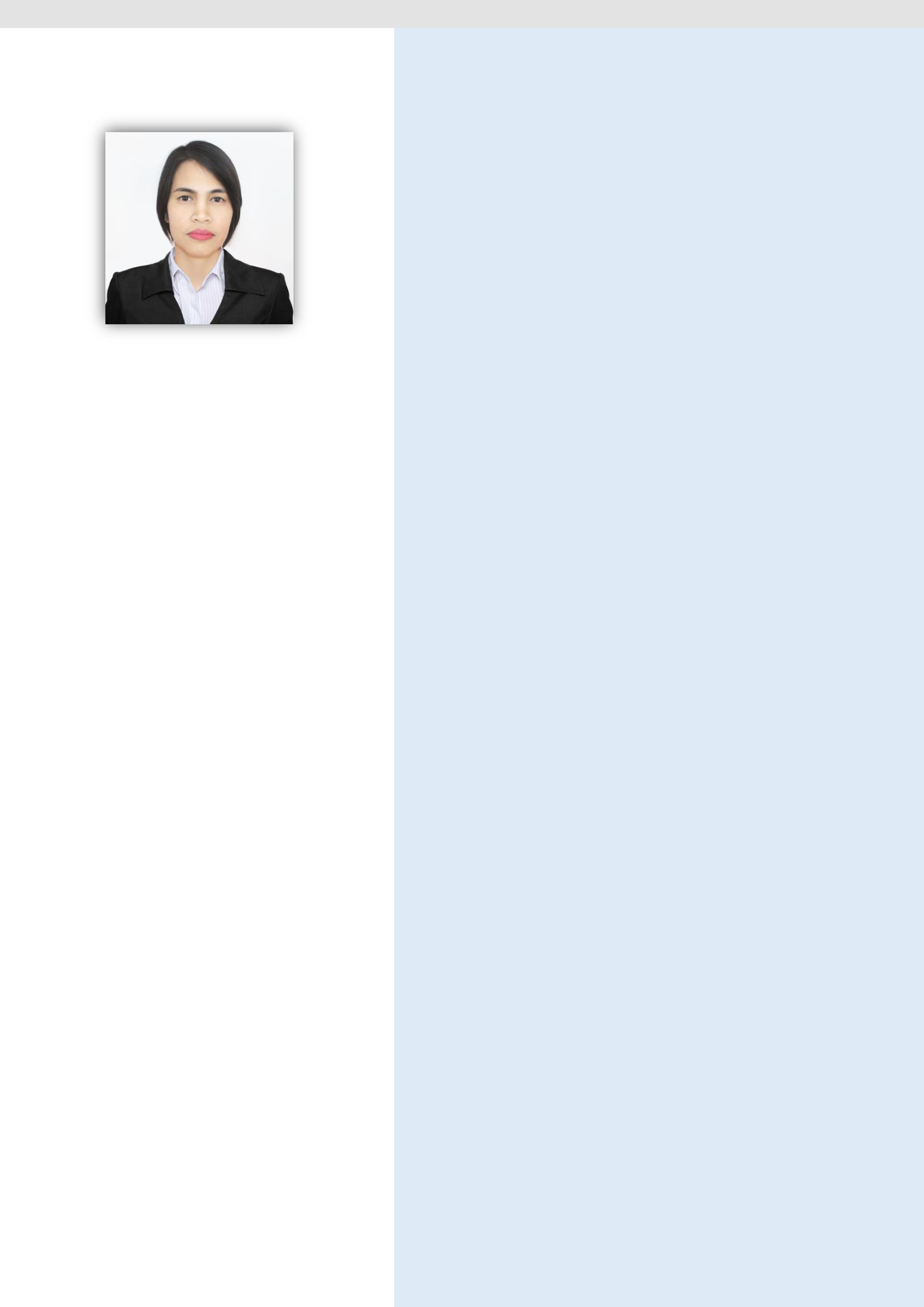 ObjectiveSeeking a position to acquire a career opportunity where my knowledge, work experience, skills, talents and capabilities can be mostly utilize and to be a part of growth-oriented organization where I can apply my sales, administration and customer care skills to achieve career excellence.EducationEmilio Aguinaldo College - Philippines (June 2004 to April 2008)Bachelor of Science in Business Administration major in ManagementSkills4 years of extensive experience in Sales and Administrative work and environment.Computer LiterateHardworking and can work in a minimum supervision.Good interpersonal skills and good customer service.Can speak English fluently.Adaptability and ability to work under pressure.Self motivated, initiative, high level of energyPersonal InformationAge: 33 years oldBirth date: September 18, 1986Nationality: PhilippinesCivil Status: MarriedWeight: 99.20 lbsHeight: 5’2LanguagesYou can Speak or Write: English, FilipinoCharacter ReferenceAvailable upon requestGLAIZAE x p e r i e n c eReceptionist cum Cashier (Jan.2015 to Jan. 2017 )Answering the phone and scheduling appointments for all stylists who work in the salon.Welcome guests upon entering the salon.Answer questions about salon services and products.Handling money and being able to operate a cash registerCalling clients to confirm appointments.Sales Coordinator (Jan. 2013 to May 2013)Sportland Group - Dubai UAEKnowledgeable about the company’s products.Communicates with the members of the sales team for achieving monthly product sale targets.Handles the inquiries from existing and new clients and provides details about the products offered over the phone or via e-mails.Make a customer order per brand.Prepares the Proforma Invoice for customer orders to be forwarded to the warehouse.Advise and explain that goods should be deliver on time to meet customer satisfaction.Enter the orders in the computer system.Daily monitor the delivery status of the goods.Undertake administrative jobs such as preserving importantReceptionist (Feb. 2012 to Jan. 2013)Size Middle East (Division of Sportland Group), Dubai UAEWelcomes visitors by greeting them, in person or on the telephone, answering or referring inquiries.Directs visitors by maintaining employee and department directories; giving instructions.Maintains security by following procedures; monitoring logbookMaintains safe and clean reception area and the entire office.Sales Associate (Dec. 2008 to May 2009)Allied Banking Corporation Credit Card Sales, Makati City PhilippinesResponsible for promoting the Allied Bank MasterCard through Telemarketing and Sales Blitz in Allied Bank branches and during special events like Premiere Night, Wedding Expo, Golf Tournament, etc.Curing of Credit Card Applications with deficiencies.Doing call outs to clients and Bank branches.Answer phone call inquiries from clients.Provide customers with product and service information.